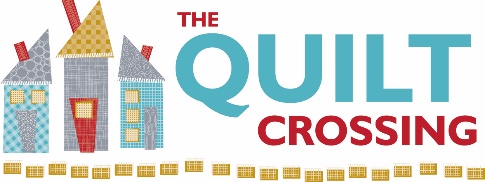 Class Name:   Piano Collage		Instructor: Jenny SatterthwaitRequired Pre Class Prep: This is a large wall hanging:  35.5” x 45.5”. To be fully prepared for class, please read through the pattern and fuse the pieces of fabric that you know you will use. Fuse your fabric by taking the blank side of Steam a Seam 2 off, placing your fabric right side up onto the fusible, placing your pressing sheet on top of your fabric (making sure that all of the Steam a Seam 2 is under your pressing sheet) and placing a dry iron on each section for 2 seconds at a time. Cut 1 yard of pattern ease into a 36” x 46” rectangle.Supplies Required:  (please provide brand if possible)- Laura Heine’s Piano Pattern- Fabric listed on Piano Pattern. Reminder: Come to Class with at least some your fabric fused and separated into the categories listed in the pattern!!- 1 1/4 Yard Pattern Ease foundation (you do NOT need to trace this pattern onto the pattern ease)- 8 Yards of 24” wide Steam a Seam 2 OR 16 Yards of 12” wide (which is easier to work with). Please do NOT buy Steam a Seam 2 Lite; it does not work as well.- Karen K Buckley Medium Perfect Scissors. Please note that this brand of scissors works really     well with the Steam a Seam 2 and the serrated scissor edges help cut down on frayed fabric edges- Applique Pressing Sheet 17 x 24- Precision Fusing Mat 17 x 24 (this mat comes with a pressing sheet)  Side note: I LOVE THIS MAT!!!- Stiletto, Purple Thang or Tweezers- #2 Pencil- Rotary Cutter and Ruler- Painter’s Tape to keep your pattern and pattern ease together- Notebook and Pen for taking notes- Phone for taking pictures or Reducing Glass (Door Peephole from a hardware store)Optional but helpful supplies:Dritz Travel Iron and Wool Pressing Mat We appreciate it when you buy your class supplies from us - these purchases enable us to offer a robust class schedule and keep your dollars local.Cancellation Policy:  We must commit to our teachers and to other students one week before the class begins so we can’t give refunds or transfers after that time (unless we can fill your spot from the waiting list).  You are welcome to send someone in your place if you are unable to come.  If enrollment has not met the minimum required for the class, we will cancel it one week before the first session.  We love your kids but your fellow students left theirs at home and hope you will too.Class Date(s):	Class Time(s) 10:00-4:30 and 10:00-5:00